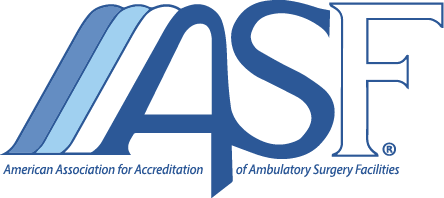 Medicare Rural Health Clinic (RHC)Accreditation Standards ManualVersion 3.0, Effective September 1, 2021American Association for Accreditation of Ambulatory Surgery FacilitiesTable of ContentsSurvey InstructionsPlease complete the Standards Manual for the facility by assessing compliance with the standards contained in this book.Standards StructureStandards found in this book are organized by grouping relevant standards together.  These groupings are comprised of “Sections”, “Sub-sections”, and then individual standard numbers. Each main “Section” is identified by a numerical value, “Sub-sections” have been assigned an alphabetical value, and the individual standards under the subsection have also been numbered. Based on this format, each standard has been assigned a unique identifier to include all three elements to indicate its location. For example: The standard which states, “The rural health clinic is licensed pursuant to applicable State and local law” is the second standard under Section 14, Sub-section A.  Therefore, the unique identifier for this standard is: 14-A-2.Please note that not all standards are necessarily in continuous sequential order. Some numbers have been reserved for future use and do not appear in the manual. The groupings within the Sections and Sub-sections of this book are intended to separate standards into logical sets of standards. Based on 40 years’ experience, such groups are likely, but not guaranteed, to be found and assessed during the same portion of the survey process.Standards Book LayoutThe standards manual layout consists of five columns. The function of each column are as follows:ID:  		This column contains the alphanumerical identifier for each standard.Standard: 	This column contains the text for each standard.CMS Ref: 	This column indicates the corresponding CMS regulatory reference, if applicable.Class:  	This column indicates the anesthesia classification, based on AAAASF definitions, that is applicable to the standard. Only facilities that provide anesthesia meeting the definition of one or more of the classifications listed in this column are required to comply with that particular standard. Score:	This column is used to document compliance or non-compliance by the surveyor during the survey process; or, by the facility during self-assessment reviews for performance. As stated below, if 100% compliance is not achieved, the standard is marked as “deficient”.Scoring ComplianceThe AAAASF accreditation program requires 100% compliance with each standard to become and remain accredited. There are no exceptions. If there is even one instance where a surveyor makes an observation of non-compliance, the standard is scored as “Deficient” and the facility will be required to submit a Plan of Correction, as well as evidence of completed corrections. There may be occasion where the surveyor observes non-compliance, but the facility is able to demonstrate that the deficiency has been corrected while the surveyor is still on-site. Applicable standard(s) will be given a score of deficient. To provide full context to AAAASF and CMS, the survey findings should illustrate that non-compliance was corrected in the presence of the survey team. AAAASF does not confer accreditation until a facility has provided acceptable plans of correction and evidence of corrections for every deficiency cited. However, when a standard refers to "appropriate", "proper" or "adequate", reasonable flexibility and room for consideration by the surveyor is permitted as long as patient and staff safety remain uncompromised.NOTES:SURVEY INFORMATIONFacility ID:  Facility Name: Facility Class:  Medical Director: Anniversary Date: Accreditation Cycle: Surveyor: Number of Surveyors on Team: Survey Start Date: Survey End Date: Total # of Deficiencies: Monthly Case Volume: Time In (hh:mm): Time Out (hh:mm):   Facility Refused Survey  By checking this box, I certify that the above information is accurate to the best of my knowledge.Site-Specific Surveyor Attestation FormAAAASF Accreditation ProgramsI attest that I have conducted the survey of the facility named above in a manner consistent with the initial agreement signed as a condition of becoming an AAAASF surveyor.I have never been found to be in violation of the Code of Ethics of any professional society or association.  I have never had my right to practice nursing, medicine, and/or surgery limited, suspended, terminated, or otherwise affected by any state, providence, or country and have never been disciplined by any medical licensing authority.  I fully understand, upheld, and complied with all AAAASF policies and procedures in the surveying of facilities on behalf of AAAASF. (See Link to Surveyor Resource / Policy Page) I understand and confirm that I followed the requirements of the AAAASF Surveyor Code of Conduct (Surveyor Code of Conduct) while conducting this survey.I understand and confirm that I followed the AAAASF Surveyor Guidelines (See Link to Surveyor Resource / Policy Page) while conducting this survey.I understand that this survey may be subject to an annual surveyor evaluation and review process conducted by AAAASF Quality Assurance Committee.I attest that as a condition for maintaining my eligibility as an AAAASF Surveyor, I have attended an AAAASF surveyor in service training course at least once in the last 3 years, completed the surveyor training examination administered at the conclusion of the training course. I understand that surveyor certification status depends on passing the training examination.I attest that this survey was conducted in accordance with the AAAASF Conflict of Interest agreement (See Policy on Conflicts of Interest & Policy on Reporting Conflicts of Interest), that I read, signed, and agreed to abide by as a condition for becoming an AAAASF Surveyor. (See Policy on Surveyor Qualifications)CMS surveys only: In accordance with Center for Medicare and Medicaid Services, State Operations Manual Section 2700A, I confirm that this survey was unannounced, that I neither revealed the time nor date of the survey to the facility, and that I will assume responsibility under Sections 1819(g)(2)(A)(i), 1919(g)(2)(A)(i), and 1891(c)(1) of the Social Security Act should I be found to have revealed the date and/or time of a survey to any member of the facility staff that was surveyed.I have read, understand, and have conducted this survey in accordance with all related AAAASF policies and procedures (See Link to Surveyor Resource / Policy Page) , including, but not limited to:Basic Surveyor Expectations (See Policy on Basic Surveyor Expectations)How to Conduct the Review of Clinical Records (See Policy on Review of Clinical Records)How to Conduct the Review of Personnel Records (See Policy on Review of Personnel Records)How to Conduct a Case Tracer (See Case Tracer Instruction)How to Write a Statement of Deficiency (SOD) (See Policy on Writing a Statement of Deficiency)Policy for Reporting Fraud, Abuse, or Suspicious Activities (See Policy for Reporting Fraud & Abuse)Immediate Jeopardy (See Guide to Notifying an Immediate Jeopardy)Quality Assurance (QA) Committee Disclosure Statement and Affirmation of Confidentiality (See Policy on Conflicts of Interest)I attest that this survey report has been submitted to AAAASF within two (2) business days of conducting the survey.I understand that in case of dispute, the AAAASF Board of Directors has the right to revoke or deny my certification status as an AAAASF surveyor. Surveying for AAAASF is at will and may be discontinued by either party with or without notice. Any such decision by the AAAASF Board is final. By checking this box, I attest that I meet the criteria to be an AAAASF surveyor and I submit this attestation regarding the survey conducted at this facility, as required by AAAASF.Immediate Jeopardy Reporting TemplateCLINICAL RECORD REVIEW WORKSHEETPERSONNEL RECORD REVIEW WORKSHEETClinical personnel summary:# MD/DOs: ; # NPs: ; # PAs: ; # RNs: ; # LPNs/LVNs: ; # MAs: ; #/type other: SECTION 5: IN CASE OF EMERGENCYSECTION 11: PERSONNELSECTION 14: Rural Health Clinic (RHC)GLOSSARYAdequate is meant to encompass size, space, maintenance, cleanliness, free of clutter, lighting, appropriately equipped, etc.Direct Services means services provided by the clinic’s staff. [42 CFR 491.2]Rural area means an area that is not delineated as an urbanized area by the Bureau of the Census. [42 CFR 491.2]Rural health clinic or clinic means a clinic that is located in a rural area designated as a shortage area, is not a rehabilitation agency or a facility primarily for the care and treatment of mental diseases, and meets all other requirements of this subpart.  [42 CFR 491.2]Shortage area means a defined geographic area designated by the Department as having either a shortage of personal health services (under section 1302(7) of the Public Health Service Act) or a shortage of primary medical care manpower (under section 332 of that Act). [42 CFR 491.2]APPENDIX 2Purpose and ScopeThis subpart sets forth the conditions that rural health clinics or FQHCs must meet in order to qualify for reimbursement under Medicare (title XVIII of the Social Security Act) and that rural health clinics must meet in order to qualify for reimbursement under Medicaid (title XIX of the Act). [42 CFR 491.1]Certification ProceduresA rural health clinic will be certified for participation in Medicare in accordance with subpart S of 42 CFR part 405. The Secretary will notify the State Medicaid agency whenever he has certified or denied certification under Medicare for a prospective rural health clinic in that State. A clinic certified under Medicare will be deemed to meet the standards for certification under Medicaid. [42 CFR 491.3]APPENDIX 3Location of ClinicThe location of the rural health clinic meets all basic requirements and is in a rural area that is designated as a shortage area. [42 CFR 491.5, 42 CFR 491.5(a)(1)]Exceptions: CMS does not disqualify an RHC approved under this subpart if the area in which it is located subsequently fails to meet the definition of a rural, shortage area. [42 CFR 491.5(b)(1)]A private, nonprofit facility that meets all other conditions of this subpart except for location in a shortage area will be certified if, on July 1, 1977, it was operating in a rural area that is determined by the Secretary (on the basis of the ratio of primary care physicians to the general population) to have an insufficient supply of physicians to meet the needs of the area served. [42 CFR 491.5(b)(2)]Determinations on these exceptions will be made by the Secretary upon application by the facility. [42 CFR 491.5(b)(3)]AMERICAN ASSOCIATION FOR ACCREDITATIONOF AMBULATORY SURGERY FACILITIESAAAASF Office:7500 Grand Avenue, Suite 200Gurnee, IL 60031, USATOLL-FREE: +1-888-545-5222PHONE: +1-847-775-1970FAX: +1-847-775-1985EMAIL: info@aaaasf.org TopicPage #Survey Instructions3Standards Structure3Standards Book Layout4Scoring Compliance4Survey Information6Site-Specific Surveyor Attestation Form7Immediate Jeopardy Reporting Template9Clinical Record Review Worksheet10Personnel Record Review Worksheet13RHC StandardsSection 5: In Case of Emergency15Sub-section D: Emergency Preparedness Plan15Sub-section E: Emergency Preparedness Plan – Integrated Healthcare System20Section 11: Personnel23Sub-section E: Facility Staffing23Section 14: Rural Health Clinic (RHC)24Sub-section A: Compliance with Federal, State, and Local Laws24Sub-section B: Location of Clinic24Sub-section C: Physical Plant and Environment25Sub-section D: Organizational Structure25Sub-section E: Staffing and Staff Responsibilities26Sub-section F: Provision of Services31Sub-section G: Patient Clinical Records35Sub-section H: Program Evaluation37Glossary40Appendix 241Purpose and Scope41Certification Procedures41Appendix 342Location of Clinic42Exceptions42IJ ComponentYes/NoPreliminary fact analysis which demonstrates when key component exists.Noncompliance:Has the entity failed to meet one or more federal health, safety, and/or quality regulations?If yes, in the blank space, identify the tag and briefly summarize the issues that lead to the determination that the entity is in noncompliance with the identified requirement. This includes the action(s), error(s), or lack of action, and the extent of the noncompliance (for example, number of cases). Use one IJ template for each tag being considered at IJ level.Serious injury, serious harm, serious impairment or death:Is there evidence that a serious adverse outcome occurred, or a serious adverse outcome is likely as a result of the identified noncompliance?If Yes, in the blank space, briefly summarize the serious adverse outcome, or likely serious adverse outcome to the recipient.Need for Immediate Action:Does the entity need to take immediate action to correct noncompliance that has caused or is likely to cause serious injury, serious harm, serious impairment, or death?If yes, in the blank space, briefly explain why.CLINICAL RECORD REVIEW1234567891011121314151617181920TOTAL DEFICIENTTOTALREVIEWEDPATIENT INITIALS:TOTAL DEFICIENTTOTALREVIEWEDOPEN / CLOSED RECORD?14-E-15Documentation of services provided by physician or NP/PA.Comments: Comments: Comments: Comments: Comments: Comments: Comments: Comments: Comments: Comments: Comments: Comments: Comments: Comments: Comments: Comments: Comments: Comments: Comments: Comments: Comments: Comments: Comments: 14-E-16Arrangement for services or referrals for services outside the clinic, if applicable.Comments: Comments: Comments: Comments: Comments: Comments: Comments: Comments: Comments: Comments: Comments: Comments: Comments: Comments: Comments: Comments: Comments: Comments: Comments: Comments: Comments: Comments: Comments: 14-E-17Record maintained and transferred with patient, if applicable.Comments: Comments: Comments: Comments: Comments: Comments: Comments: Comments: Comments: Comments: Comments: Comments: Comments: Comments: Comments: Comments: Comments: Comments: Comments: Comments: Comments: Comments: Comments: 14-G-3Patient ID.Comments: Comments: Comments: Comments: Comments: Comments: Comments: Comments: Comments: Comments: Comments: Comments: Comments: Comments: Comments: Comments: Comments: Comments: Comments: Comments: Comments: Comments: Comments: 14-G-3Patient social data.Comments: Comments: Comments: Comments: Comments: Comments: Comments: Comments: Comments: Comments: Comments: Comments: Comments: Comments: Comments: Comments: Comments: Comments: Comments: Comments: Comments: Comments: Comments: 14-G-3Consent forms, as applicable.Comments: Comments: Comments: Comments: Comments: Comments: Comments: Comments: Comments: Comments: Comments: Comments: Comments: Comments: Comments: Comments: Comments: Comments: Comments: Comments: Comments: Comments: Comments: 14-G-3 & 14-F-9Medical history.Comments: Comments: Comments: Comments: Comments: Comments: Comments: Comments: Comments: Comments: Comments: Comments: Comments: Comments: Comments: Comments: Comments: Comments: Comments: Comments: Comments: Comments: Comments: 14-G-3 & 14-F-9Assessment of health status.Comments: Comments: Comments: Comments: Comments: Comments: Comments: Comments: Comments: Comments: Comments: Comments: Comments: Comments: Comments: Comments: Comments: Comments: Comments: Comments: Comments: Comments: Comments: 14-G-3Health care needs of patient.Comments: Comments: Comments: Comments: Comments: Comments: Comments: Comments: Comments: Comments: Comments: Comments: Comments: Comments: Comments: Comments: Comments: Comments: Comments: Comments: Comments: Comments: Comments: 14-G-3Brief summary of episode.Comments: Comments: Comments: Comments: Comments: Comments: Comments: Comments: Comments: Comments: Comments: Comments: Comments: Comments: Comments: Comments: Comments: Comments: Comments: Comments: Comments: Comments: Comments: 14-G-3Disposition of episode.Comments: Comments: Comments: Comments: Comments: Comments: Comments: Comments: Comments: Comments: Comments: Comments: Comments: Comments: Comments: Comments: Comments: Comments: Comments: Comments: Comments: Comments: Comments: 14-G-3Patient instructions.Comments: Comments: Comments: Comments: Comments: Comments: Comments: Comments: Comments: Comments: Comments: Comments: Comments: Comments: Comments: Comments: Comments: Comments: Comments: Comments: Comments: Comments: Comments: 14-G-4 & 14-F-9Physical exam.Comments: Comments: Comments: Comments: Comments: Comments: Comments: Comments: Comments: Comments: Comments: Comments: Comments: Comments: Comments: Comments: Comments: Comments: Comments: Comments: Comments: Comments: Comments: 14-G-4Diagnostic & lab results.Comments: Comments: Comments: Comments: Comments: Comments: Comments: Comments: Comments: Comments: Comments: Comments: Comments: Comments: Comments: Comments: Comments: Comments: Comments: Comments: Comments: Comments: Comments: 14-G-4Consultative findings.Comments: Comments: Comments: Comments: Comments: Comments: Comments: Comments: Comments: Comments: Comments: Comments: Comments: Comments: Comments: Comments: Comments: Comments: Comments: Comments: Comments: Comments: Comments: 14-G-5Physician orders.Comments: Comments: Comments: Comments: Comments: Comments: Comments: Comments: Comments: Comments: Comments: Comments: Comments: Comments: Comments: Comments: Comments: Comments: Comments: Comments: Comments: Comments: Comments: 14-G-5 & 14-F-9Reports of treatments and medications.Comments: Comments: Comments: Comments: Comments: Comments: Comments: Comments: Comments: Comments: Comments: Comments: Comments: Comments: Comments: Comments: Comments: Comments: Comments: Comments: Comments: Comments: Comments: 14-G-5Other pertinent information to monitor patient progress.Comments: Comments: Comments: Comments: Comments: Comments: Comments: Comments: Comments: Comments: Comments: Comments: Comments: Comments: Comments: Comments: Comments: Comments: Comments: Comments: Comments: Comments: Comments: 14-G-6Physician / health care professional signature(s).Comments: Comments: Comments: Comments: Comments: Comments: Comments: Comments: Comments: Comments: Comments: Comments: Comments: Comments: Comments: Comments: Comments: Comments: Comments: Comments: Comments: Comments: Comments: Comments: Comments: Comments: Comments: Comments: Comments: Comments: Comments: Comments: Comments: Comments: Comments: Comments: Comments: Comments: Comments: Comments: Comments: Comments: Comments: Comments: Comments: Comments: Comments: Comments: Comments: Comments: Comments: Comments: Comments: Comments: Comments: Comments: Comments: Comments: Comments: Comments: Comments: Comments: Comments: Comments: Comments: Comments: Comments: Comments: Comments: Comments: Comments: Comments: Comments: Comments: Comments: Comments: Comments: Comments: Comments: Comments: Comments: Comments: Comments: Comments: Comments: Comments: Comments: Comments: Comments: Comments: Comments: Comments: Comments: Comments: Comments: Comments: Comments: Comments: Comments: Comments: Comments: Comments: Comments: Comments: Comments: Comments: Comments: Comments: Comments: Comments: Comments: Comments: Comments: Comments: Comments: PERSONNEL RECORD REVIEW1234567891011121314151617181920TOTAL DEFICIENTTOTALREVIEWEDPERSONNEL INITIALS:TOTAL DEFICIENTTOTALREVIEWEDROLETOTAL DEFICIENTTOTALREVIEWED5-D-30Emergency Preparedness - Initial training.Comments: Comments: Comments: Comments: Comments: Comments: Comments: Comments: Comments: Comments: Comments: Comments: Comments: Comments: Comments: Comments: Comments: Comments: Comments: Comments: Comments: Comments: Comments: 5-D-31Emergency Preparedness - Training at least every two (2) years.Comments: Comments: Comments: Comments: Comments: Comments: Comments: Comments: Comments: Comments: Comments: Comments: Comments: Comments: Comments: Comments: Comments: Comments: Comments: Comments: Comments: Comments: Comments: 5-D-32Emergency Preparedness – Contain documentation of all EP training.Comments: Comments: Comments: Comments: Comments: Comments: Comments: Comments: Comments: Comments: Comments: Comments: Comments: Comments: Comments: Comments: Comments: Comments: Comments: Comments: Comments: Comments: Comments: 5-D-33Emergency Preparedness – Documentation must demonstrate staff knowledge.Comments: Comments: Comments: Comments: Comments: Comments: Comments: Comments: Comments: Comments: Comments: Comments: Comments: Comments: Comments: Comments: Comments: Comments: Comments: Comments: Comments: Comments: Comments: 5-D-34Emergency Preparedness – Training on updated policies and procedures after significant updates to EPP.Comments: Comments: Comments: Comments: Comments: Comments: Comments: Comments: Comments: Comments: Comments: Comments: Comments: Comments: Comments: Comments: Comments: Comments: Comments: Comments: Comments: Comments: Comments: 14-A-3All staff licensed, certified, or registered, as applicable.Comments: Comments: Comments: Comments: Comments: Comments: Comments: Comments: Comments: Comments: Comments: Comments: Comments: Comments: Comments: Comments: Comments: Comments: Comments: Comments: Comments: Comments: Comments: 14-E-1Physician appropriately licensed in State.Comments: Comments: Comments: Comments: Comments: Comments: Comments: Comments: Comments: Comments: Comments: Comments: Comments: Comments: Comments: Comments: Comments: Comments: Comments: Comments: Comments: Comments: Comments: 14-E-2Nurse Practitioner licensed and certified in State & meets State requirements.Comments: Comments: Comments: Comments: Comments: Comments: Comments: Comments: Comments: Comments: Comments: Comments: Comments: Comments: Comments: Comments: Comments: Comments: Comments: Comments: Comments: Comments: Comments: 14-E-3Physician Assistant licensed and certified in State & meets State requirements.Comments: Comments: Comments: Comments: Comments: Comments: Comments: Comments: Comments: Comments: Comments: Comments: Comments: Comments: Comments: Comments: Comments: Comments: Comments: Comments: Comments: Comments: Comments: Comments: Comments: Comments: Comments: Comments: Comments: Comments: Comments: Comments: Comments: Comments: Comments: Comments: Comments: Comments: Comments: Comments: Comments: Comments: Comments: Comments: Comments: Comments: Comments: Comments: Comments: Comments: Comments: Comments: Comments: Comments: Comments: Comments: Comments: Comments: Comments: Comments: Comments: Comments: Comments: Comments: Comments: Comments: Comments: Comments: Comments: Comments: Comments: Comments: Comments: Comments: Comments: Comments: Comments: Comments: Comments: Comments: Comments: Comments: Comments: Comments: Comments: Comments: Comments: Comments: Comments: Comments: Comments: Comments: Comments: Comments: Comments: Comments: Comments: Comments: Comments: Comments: Comments: Comments: Comments: Comments: Comments: Comments: Comments: Comments: Comments: Comments: Comments: Comments: Comments: Comments: Comments: Comments: Comments: Comments: Comments: Comments: Comments: Comments: Comments: Comments: Comments: Comments: Comments: Comments: Comments: Comments: Comments: Comments: Comments: Comments: Comments: Comments: Comments: Comments: Comments: Comments: Comments: Comments: Comments: Comments: Comments: Comments: Comments: Comments: Comments: Comments: Comments: Comments: Comments: Comments: Comments: Comments: Comments: Comments: Comments: Comments: Comments: Comments: Comments: Comments: Comments: Comments: Comments: Comments: Comments: Comments: Comments: Comments: Comments: Comments: Comments: Comments: Comments: Comments: Comments: Comments: Comments: Comments: Comments: Comments: Comments: Comments: Comments: Comments: Comments: Comments: IDStandardCMS RefScoreFindings/CommentsSUB-SECTION D:  Emergency Preparedness PlanSUB-SECTION D:  Emergency Preparedness PlanSUB-SECTION D:  Emergency Preparedness PlanSUB-SECTION D:  Emergency Preparedness PlanSUB-SECTION D:  Emergency Preparedness Plan5-D-1The Provider/Supplier must comply with all applicable Federal, State, and local emergency preparedness requirements. The Provider/Supplier must establish and maintain an emergency preparedness program that meets the requirements of this section.491.12 ConditionCompliantDeficient5-D-2Emergency plan: The Provider/Supplier must develop and maintain an emergency preparedness plan that must be reviewed and updated at least every two (2) years.491.12(a) StandardCompliantDeficient5-D-3The plan must be based on and include a documented, facility-based and community-based risk assessment, utilizing an all-hazards approach.491.12(a)(1) StandardCompliantDeficient5-D-4The plan must include strategies for addressing emergency events identified by the risk assessment.491.12(a)(2) StandardCompliantDeficient5-D-5The plan must address patient population, including, but not limited to, the type of services the Provider/Supplier has the ability to provide in an emergency; and continuity of operations, including delegations of authority and succession plans.491.12(a)(3) StandardCompliantDeficient5-D-7The plan must include a process for cooperation and collaboration with local, tribal, regional, State, and Federal emergency preparedness officials' efforts to maintain an integrated response during a disaster or emergency situation.491.12(a)(4) StandardCompliantDeficient5-D-9Policies and procedures: The Provider/Supplier must develop and implement emergency preparedness policies and procedures, based on the emergency plan set forth in standard 5-D-2, risk assessment in standard 5-D-3, and the communication plan in standard 5-D-21. The policies and procedures must be reviewed and updated at least every two (2) years.491.12(b) StandardCompliantDeficient5-D-11At a minimum, the policies and procedures must address safe evacuation from the Provider/Supplier.491.12(b)(1) Standard CompliantDeficient5-D-12Safe evacuation from the Provider/Supplier must include consideration of care and treatment needs of evacuees.491.12(b)(1) Standard CompliantDeficient5-D-13Safe evacuation from the Provider/Supplier must include staff responsibilities.491.12(b)(1) Standard CompliantDeficient5-D-15Safe evacuation from the Provider/Supplier must include identification of evacuation locations, such as appropriate placement of exit signs.491.12(b)(2)(iv) StandardCompliantDeficient5-D-17At a minimum, the policies and procedures must address a means to shelter in place for patients, staff, and volunteers who remain in the Provider/Supplier.491.12(b)(3) StandardCompliantDeficient5-D-18At a minimum, the policies and procedures must address a system of medical documentation that preserves patient information, protects confidentiality of patient information, and secures and maintains the availability of records.491.12(b)(4)(i) Standard491.12(b)(4)(ii) Standard491.12(b)(4)(iii) StandardCompliantDeficient5-D-19At a minimum, the policies and procedures must address the use of volunteers in an emergency and other staffing strategies, including the process and role for integration of State and Federally designated health care professionals to address surge needs during an emergency.491.12(b)(5) StandardCompliantDeficient5-D-21Communication plan: The Provider/Supplier must develop and maintain an emergency preparedness communication plan that complies with Federal, State, and local laws and must be reviewed and updated at least every two (2) years.491.12.c StandardCompliantDeficient5-D-22The communication plan must include names and contact information for Staff, Entities providing services under arrangement, Patients' physicians, Volunteers, and Other Provider/Suppliers within the same Medicare type.491.12(c)(1) Standard491.12(c)(1)(i) Standard491.12(c)(1)(ii) Standard491.12(c)(1)(iii) Standard491.12(c)(1)(iv) StandardCompliantDeficient5-D-23The communication plan must include contact information for Federal, state, tribal, regional, and local emergency preparedness staff and Other sources of assistance.491.12(c)(2) Standard491.12(c)(2)(i) Standard491.12(c)(2)(ii) StandardCompliantDeficient5-D-24The communication plan must include primary and alternate means for communicating with Provider/Supplier's staff and Federal, State, tribal, regional, and local emergency management agencies.491.12(c)(3) Standard491.12(c)(3)(i) Standard491.12(c)(3)(ii) StandardCompliantDeficient5-D-27The communication plan must include a means of providing information about the general condition and location of patients under the facility's care as permitted under 45 CFR 164.510(b)(4).491.12(c)(6) StandardCompliantDeficient5-D-28The communication plan must include a means of providing information about the Provider/Supplier's needs, and its ability to provide assistance, to the authority having jurisdiction or the Incident Command Center, or designee.491.12(c)(7) StandardCompliantDeficient5-D-29Training and testing: The Provider/Supplier must develop and maintain an emergency preparedness training and testing program that is based on the emergency plan set forth in standard 5-D-2, risk assessment in standard 5-D-3, policies and procedures in standard 5-D-9, and the communication plan in standard 5-D-21. The training and testing program must be reviewed and updated at least every two (2) years.491.12(d) StandardCompliantDeficient5-D-30The training program must consist of initial training in emergency preparedness policies and procedures to all new and existing staff, individuals providing on-site services under arrangement, and volunteers, consistent with their expected roles.491.12(d)(1)(i) StandardCompliantDeficient5-D-31The training program must provide emergency preparedness training at least every two (2) years.491.12.d.1.ii StandardCompliantDeficient5-D-32The training program must maintain documentation of all emergency preparedness training.491.12(d)(1)(iii) StandardCompliantDeficient5-D-33The training program must demonstrate staff knowledge of emergency procedures.491.12(d)(1)(iv) StandardCompliantDeficient5-D-34If the emergency preparedness policies and procedures are significantly updated, the Provider/Supplier must conduct training on the updated policies and procedures.491.12.d.1.v StandardCompliantDeficient5-D-35The Provider/Supplier must conduct exercises to test the emergency plan at least annually.491.12(d)(2) StandardCompliantDeficient5-D-36The Provider/Supplier must participate in a full-scale exercise that is community-based every two (2) years; or 

When a community based exercise is not accessible, conduct a facility-based functional exercise every two 2) years; or 

If the Provider/Supplier experiences an actual natural or man-made emergency that requires activation of the emergency plan, the Provider/Supplier is exempt from engaging in its next required community-based or individual, facility-based functional exercise following the onset of the emergency event.491.12(d)(2)(1) Standard491.12(d)(2)(i)(A) Standard491.12(d)(2)(i)(B) StandardCompliantDeficient5-D-37The Provider/Supplier must conduct an additional exercise at least every two (2) years, opposite the year the full-scale or functional exercise as required by standard 5-D-36 is conducted, that may include, but is not limited to the following: 

A) A second full-scale exercise that is community-based, or an individual, facility-based functional exercise; or 

B) A mock disaster drill; or 

C) A tabletop exercise or workshop that is led by a facilitator and includes a group discussion using a narrated, clinically-relevant emergency scenario, and a set of problem statements, directed messages, or prepared questions designed to challenge an emergency plan.491.12(d)(2)(ii) Standard491.12(d)(2)(ii)(A) Standard491.12(d)(2)(ii)(B) Standard491.12(d)(2)(ii)(C) StandardCompliantDeficient5-D-38The Provider/Supplier must analyze the Provider/Supplier's response to and maintain documentation of all drills, tabletop exercises, and emergency events, and revise the Provider/Supplier's emergency plan, as needed.491.12(d)(2)(iii) StandardCompliantDeficientSUB-SECTION E:  Emergency Preparedness Plan – Integrated Healthcare SystemsSUB-SECTION E:  Emergency Preparedness Plan – Integrated Healthcare SystemsSUB-SECTION E:  Emergency Preparedness Plan – Integrated Healthcare SystemsSUB-SECTION E:  Emergency Preparedness Plan – Integrated Healthcare SystemsSUB-SECTION E:  Emergency Preparedness Plan – Integrated Healthcare Systems5-E-1If a Provider/Supplier is part of a healthcare system consisting of multiple separately certified healthcare facilities that elects to have a unified and integrated emergency preparedness program, the Provider/Supplier may choose to participate in the healthcare system's coordinated emergency preparedness program.491.12(e) StandardCompliantDeficient5-E-2If elected, the unified and integrated emergency preparedness program must demonstrate that each separately certified facility within the system actively participated in the development of the unified and integrated emergency preparedness program.491.12(e)(1) StandardCompliantDeficient5-E-3If elected, the unified and integrated emergency preparedness program must be developed and maintained in a manner that takes into account each separately certified facility's unique circumstances, patient populations, and services offered.491.12(e)(2) StandardCompliantDeficient5-E-4If elected, the unified and integrated emergency preparedness program must demonstrate that each separately certified facility is capable of actively using the unified and integrated emergency preparedness program and is in compliance with the program.491.12(e)(3) StandardCompliantDeficient5-E-5If elected, the unified and integrated emergency preparedness program must include a unified and integrated emergency plan that meets the requirements of standards 5-D-4, 5-D-5, and 5-D-7.491.12(e)(4) StandardCompliantDeficient5-E-7If elected, the unified and integrated emergency plan must also be based on and include a documented community-based risk assessment, utilizing an all-hazards approach.491.12(e)(4)(i) StandardCompliantDeficient5-E-8If elected, the unified and integrated emergency plan must also be based on and include a documented individual facility-based risk assessment for each separately certified facility within the health system, utilizing an all-hazards approach.491.12(e)(4)(ii) StandardCompliantDeficient5-E-9If elected, the unified and integrated emergency preparedness program must include integrated policies and procedures that meet the requirements set forth in 5-D-9, a coordinated communication plan, and training and testing programs that meet the requirements in standards 5-D-21 and 5-D-29, respectively.491.12(e)(5) StandardCompliantDeficientIDStandardCMS RefScoreFindings/CommentsSUB-SECTION E:  Facility StaffingSUB-SECTION E:  Facility StaffingSUB-SECTION E:  Facility StaffingSUB-SECTION E:  Facility StaffingSUB-SECTION E:  Facility Staffing11-E-5All individuals using the clinic must meet one of the following criteria: 1. A Doctor of Medicine certified or eligible for certification by one of the member boards of the American Board of Medical Specialties (ABMS medical or surgical specialty). 2. A Doctor of Osteopathy certified or eligible for certification by the American Osteopathic Association Bureau of Osteopathic Specialists (AOABS). 3. Physician Assistant 4. Nurse Practitioner 5. Nurse Midwife 6. Psychologist 7. State Licensed Mental Health Professional (Social worker, Marriage and Family Therapist, Professional Counselor)CompliantDeficientIDStandardCMS RefScoreFindings/CommentsSUB-SECTION A:  Compliance with Federal, State and Local LawsSUB-SECTION A:  Compliance with Federal, State and Local LawsSUB-SECTION A:  Compliance with Federal, State and Local LawsSUB-SECTION A:  Compliance with Federal, State and Local LawsSUB-SECTION A:  Compliance with Federal, State and Local Laws14-A-1The rural health clinic and its staff are in compliance with applicable Federal, State, and local laws and regulations.491.4 ConditionCompliantDeficient14-A-2The rural health clinic is licensed pursuant to applicable State and local law.491.4(a) StandardCompliantDeficient14-A-3The staff of the rural health clinic are licensed, certified or registered in accordance with applicable State and local laws.491.4(b) StandardCompliantDeficientSUB-SECTION B:  Location of ClinicSUB-SECTION B:  Location of ClinicSUB-SECTION B:  Location of ClinicSUB-SECTION B:  Location of ClinicSUB-SECTION B:  Location of Clinic14-B-1The rural health clinic may be a permanent or mobile unit.491.5(a)(3) StandardCompliantDeficient14-B-2If the clinic is a permanent structure, the objects, equipment, and supplies necessary for the provision of the services furnished directly by the clinic are housed in a permanent structure.491.5(a)(3)(i) StandardCompliantDeficient14-B-3If the clinic is a mobile unit, the objects, equipment, and supplies necessary for the provision of the services furnished directly by the clinic are housed in a mobile structure, which has fixed, scheduled location(s).491.5(a)(3)(ii) StandardCompliantDeficient14-B-4If the clinic or center services are furnished at permanent units in more than one location, each unit is independently considered for approval as a rural health clinic.491.5(a)(3)(iii) StandardCompliantDeficientSUB-SECTION C:  Physical Plant and EnvironmentSUB-SECTION C:  Physical Plant and EnvironmentSUB-SECTION C:  Physical Plant and EnvironmentSUB-SECTION C:  Physical Plant and EnvironmentSUB-SECTION C:  Physical Plant and Environment14-C-1The clinic is constructed, arranged, and maintained to insure access to and safety of patients, and provides adequate space for the provision of direct services.491.6 Condition491.6(a) StandardCompliantDeficient14-C-2The clinic has a preventive maintenance program to ensure that all essential mechanical, electric and patient-care equipment is maintained in safe operating condition.491.6(b) Standard491.6(b)(1) StandardCompliantDeficient14-C-3The clinic keeps the drugs and biologicals appropriately stored.491.6(b)(2) StandardCompliantDeficient14-C-4The clinic premises are kept clean and orderly.491.6(b)(3) StandardCompliantDeficientSUB-SECTION D:  Organizational StructureSUB-SECTION D:  Organizational StructureSUB-SECTION D:  Organizational StructureSUB-SECTION D:  Organizational StructureSUB-SECTION D:  Organizational Structure14-D-1The clinic is under the medical direction of a physician, and has a healthcare staff that knows and meets the basic requirements of AAAASF Section 14-D.491.7 Condition491.7(a)(1) StandardCompliantDeficient14-D-2The clinic organizational policies and lines of authority and responsibilities are clearly set forth in writing.491.7(a)(2) StandardCompliantDeficient14-D-3The clinic clearly discloses the names and addresses of its owners, in accordance with section 1124 of the Social Security Act (42 U.S.C. 132 A–3).491.7(b) Standard491.7(b)(1) StandardCompliantDeficient14-D-4The clinic has clearly disclosed the name and address of the person principally responsible for directing the operation of the clinic. 491.7(b)(2) StandardCompliantDeficient14-D-5The clinic has clearly disclosed the name and address of the person principally responsible for medical direction of the clinic.491.7(b)(3) StandardCompliantDeficientSUB-SECTION E:  Staffing and Staff ResponsibilitiesSUB-SECTION E:  Staffing and Staff ResponsibilitiesSUB-SECTION E:  Staffing and Staff ResponsibilitiesSUB-SECTION E:  Staffing and Staff ResponsibilitiesSUB-SECTION E:  Staffing and Staff Responsibilities14-E-1Physician- As it pertains to the supervision, collaboration, and oversight requirements in sections 1861 (aa)(2)(B) and (aa)(3) of the Social Security Act; a doctor of medicine or osteopathy legally authorized to practice medicine or surgery in the State in which the function is performed; and - Within limitations as to the specific services furnished, a doctor of dental surgery or of dental medicine, a doctor of optometry, a doctor of podiatry or surgical chiropody or a chiropractor (see section 1861(r) of the Social Security Act for specific limitations).491.2 ConditionCompliantDeficient14-E-2Nurse Practitioner- The clinic's nurse practitioner is currently licensed to practice in the state, and meets the State's requirements governing the qualifications of nurse practitioners.- The clinic's nurse practitioner is currently certified as a primary care nurse practitioner by the America Nurses' Association or by the National Board of Pediatric Nurse Practitioners and Associates.- The clinic's Nurse Practitioner has satisfactorily completed a formal one (1) academic year educational program that:   - Prepares registered nurses to perform an expanded role in the delivery of primary care;   - That includes at least four (4) months (in the aggregate) of classroom instruction and a component of supervised clinical practice.   - And a component of supervised clinical practice that awards a degree, diploma, or certificate to persons who successfully complete the program- The clinic's Nurse Practitioner has successfully completed a formal educational program (for preparing registered nurses to perform an expanded role in the delivery of primary care) that does not meet the requirements of 200.10.35, and the clinic'sNurse Practitioner has been performing an expanded role in the delivery of primary care for a total of 12 months during the 18-month period immediately preceding the effective date of the subpart.491.2 ConditionCompliantDeficient14-E-3Physician assistant- The Physician assistant meets the applicable State requirements governing the qualifications for assistants to primary care physicians.- The Physician assistant is currently certified by the National Commission on Certification of Physician Assistants to assist primary care physicians; or- The Physician assistant has satisfactorily completed a program for preparing physician's assistants that was at least one academic year in length.- The Physician assistant has satisfactorily completed a supervised clinical practice and at least four (4) months (in the aggregate) of classroom instruction directed toward preparing students to deliver health care.- The Physician assistant has satisfactorily completed a supervised clinical practice and at least four (4) months (in the aggregate) of classroom instruction directed toward preparing students to deliver health care which was accredited by the American Medical Association's Committee on Allied Health Education and Accreditation.- The Physician assistant has satisfactorily completed a formal educational program (for preparing physician assistants) that does not meet the requirements of paragraph (2) of this definition and assisted primary care physicians for a total of 12 months during the 18-month period that ended on December 31, 1986.491.2 ConditionCompliantDeficient14-E-4The clinic has health care staff that includes one or more physicians, and one or more physician's assistants or nurse practitioners.491.8 Condition491.8(a)(1) StandardCompliantDeficient14-E-5The physician member of the staff may be the owner of the rural health clinic, an employee of the clinic, or under agreement with the clinic to carry out the responsibilities required under AAAASF Section 14-D.
 491.8(a)(2) StandardCompliantDeficient14-E-6The physician assistant, nurse practitioner, nurse-midwife, clinical social worker, or clinical psychologist member of the staff may be the owner, an employee of the clinic, or may furnish service under contract to the clinic. At least one physician assistant or nurse practitioner must be an employee of the clinic.491.8(a)(3) StandardCompliantDeficient14-E-7The clinic staff may include ancillary personnel who are supervised by the professional staff.491.8(a)(4) StandardCompliantDeficient14-E-8The clinic staff is sufficient to provide essential services for the operation of the clinic.491.8(a)(5) StandardCompliantDeficient14-E-9There is a physician, nurse practitioner, physician assistant, certified nurse-midwife, clinical social worker, or clinical psychologist available to furnish patient care services at all times the clinic operates, and a nurse practitioner or a physician assistant, or certified nurse-midwife is available to furnish patient care services at least 50 percent of the time the RHC operates.491.8(a)(6) StandardCompliantDeficient14-E-10The clinic physician provides medical direction for the clinic's health care activities and consultation for, and medical supervision of, the health care staff.491.8(b) Standard491.8(b)(1) StandardCompliantDeficient14-E-11The clinic physician in conjunction with the physician's assistant and/or nurse practitioner member(s), participates in developing, executing, and periodically reviewing the clinic's written policies and services provided to Federal program patients.491.8(b)(2) StandardCompliantDeficient14-E-12The clinic physician periodically reviews the clinic's patient records, provides medical orders, and provides medical patient care services to the patients of the clinic.491.8(b)(3) StandardCompliantDeficient14-E-13The physician assistant and the nurse practitioner members of the clinic's staff participate in the development, execution and periodic review of the written policies governing the services the clinic furnishes.491.8(c) Standard491.8(c)(1) Standard491.8(c)(1)(i) StandardCompliantDeficient14-E-14The physician assistant and the nurse practitioner members of the clinic's staff participate with a physician in a periodic review of the patient's health records.491.8(c)(1)(ii) StandardCompliantDeficient14-E-15The physician assistant or nurse practitioner performs the following functions, to the extent they are not being performed by a physician: Provides services in accordance with the clinic's policies.491.8(c)(2) Standard491.8(c)(2)(i) StandardCompliantDeficient14-E-16The physician assistant or nurse practitioner perform the following functions, to the extent they are not being performed by a physician: arranges for, or refers patients to, needed services that cannot be provided at the clinic.491.8(c)(2)(ii) StandardCompliantDeficient14-E-17The physician assistant or nurse practitioner performs the following functions, to the extent they are not being performed by a physician: assure that adequate patient health records are maintained and transferred as required when patients are referred.491.8(c)(2)(iii) StandardCompliantDeficientSUB-SECTION F:  Provision of ServicesSUB-SECTION F:  Provision of ServicesSUB-SECTION F:  Provision of ServicesSUB-SECTION F:  Provision of ServicesSUB-SECTION F:  Provision of Services14-F-1All services offered by the clinic are furnished in accordance with applicable Federal, State, and local laws.491.9 Condition491.9(a) Standard491.9(a)(1) StandardCompliantDeficient14-F-2The clinic is primarily engaged in providing outpatient health services and meets all other conditions of this subpart.491.9(a)(2) StandardCompliantDeficient14-F-3The clinic's health care services are furnished in accordance with appropriate written policies which are consistent with applicable State Law.491.9(b) Standard491.9(b)(1) StandardCompliantDeficient14-F-4The clinic's policies are developed with the advice of a group of professional personnel that includes one or more physicians and one or more physician assistants or nurse practitioners, and at least one member that is not a member of the clinic staff.491.9(b)(2) StandardCompliantDeficient14-F-5The clinic's policies include a description of the services the clinic furnished directly and those furnished through agreement or arrangement.491.9(b)(3) Standard491.9(b)(3)(i) StandardCompliantDeficient14-F-6The clinic's policies include guidelines for the medical management of health problems which include the conditions requiring medical consultation and/or patient referral, the maintenance of health care records, and procedures for the periodic review and evaluation of the services furnished by the clinic or center.491.9(b)(3)(ii) StandardCompliantDeficient14-F-7The clinic's policies include rules for the storage, handling, and administration of drugs and biologicals.491.9(b)(3)(iii) StandardCompliantDeficient14-F-8The clinic's policies are reviewed at least biennially by the group of professional personnel identified in standard 14-E-4 and reviewed as necessary by the RHC. 491.9(b)(4) StandardCompliantDeficient14-F-9The clinic staff furnish those diagnostic and therapeutic services and supplies that are commonly furnished in a physician's office or at the entry point into the health care delivery system including medical history, physical examination, assessment of health status, and treatment for a variety of medical conditions.491.9(c)(1) StandardCompliantDeficient14-F-10The clinic provides laboratory services which implements the provisions of section 353 of the Public Health Service Act wherein the RHC provides basic laboratory services essential to the immediate diagnosis and treatment of the patient.491.9(a)(3) Standard491.9(c)(2) Standard CompliantDeficient14-F-11The RHC provides basic laboratory services essential to the immediate diagnosis and treatment of the patient, including chemical examinations of urine by stick or tablet method or both (including urine ketones).491.9(a)(3) Standard491.9(c)(2)(i) StandardCompliantDeficient14-F-12The RHC provides basic laboratory services essential to the immediate diagnosis and treatment of the patient, including Hemoglobin or hematocrit.491.9(a)(3) Standard491.9(c)(2)(ii) StandardCompliantDeficient14-F-13The RHC provides basic laboratory services essential to the immediate diagnosis and treatment of the patient, including blood glucose.491.9(a)(3) Standard491.9(c)(2)(iii) StandardCompliantDeficient14-F-14The RHC provides basic laboratory services essential to the immediate diagnosis and treatment of the patient, including examination of stool specimens for occult blood.491.9(a)(3) Standard491.9(c)(2)(iv) StandardCompliantDeficient14-F-15The RHC provides basic laboratory services essential to the immediate diagnosis and treatment of the patient, including pregnancy tests.491.9(a)(3) Standard491.9(c)(2)(v) StandardCompliantDeficient14-F-16The RHC provides basic laboratory services essential to the immediate diagnosis and treatment of the patient, including primary culturing for transmittal to a certified laboratory.491.9(a)(3) Standard491.9(c)(2)(vi) StandardCompliantDeficient14-F-17The clinic provides medical emergency procedures as a first response to common life-threatening injuries and acute illness and has available the drugs and biological commonly used in life saving procedures, such as analgesics, anesthetics (local), antibiotics, anticonvulsants, antidotes and emetics, serums and toxoids.491.9(c)(3) StandardCompliantDeficient14-F-18The clinic has current agreements or arrangements with one or more providers or suppliers participating under Medicare or Medicaid to furnish other services to its patients, including inpatient hospital care.491.9(d) Standard491.9(d)(1) Standard491.9(d)(1)(i) StandardCompliantDeficient14-F-19The clinic has agreements or arrangements with one or more providers or suppliers participating under Medicare or Medicaid to furnish other services to its patients, including physician(s) services (whether furnished in the hospital, the office, the patient's home, a skilled nursing facility, or elsewhere).491.9(d)(1)(ii) StandardCompliantDeficient14-F-20The clinic has current agreements or arrangements with one or more providers or suppliers participating under Medicare or Medicaid to furnish other services to patients including additional and specialized diagnostic and laboratory services that are not available at the clinic.491.9(d)(1)(iii) StandardCompliantDeficient14-F-21If the agreements are not in writing, there is evidence that patients referred by the clinic are being accepted and treated.491.9(d)(2) StandardCompliantDeficientSUB-SECTION G:  Patient Clinical RecordsSUB-SECTION G:  Patient Clinical RecordsSUB-SECTION G:  Patient Clinical RecordsSUB-SECTION G:  Patient Clinical RecordsSUB-SECTION G:  Patient Clinical Records14-G-1The clinic maintains a clinical record system in accordance with written policies and procedures.491.10 Condition491.10(a) Standard491.10(a)(1) StandardCompliantDeficient14-G-2The clinic has a designated member of the professional staff who is responsible for maintaining the records and for ensuring that they are completely and accurately documented, readily accessible, and systematically organized.491.10(a)(2) StandardCompliantDeficient14-G-3For each patient receiving health care services, the clinic or center maintains a record that includes identification and social data, evidence of consent forms, pertinent medical history, assessment of the health status and health care needs of the patient, and a brief summary of the episode, disposition, and instructions to the patient.491.10(a)(3) Standard491.10(a)(3)(i) StandardCompliantDeficient14-G-4For each patient receiving health care services, the clinic or center maintains a record that includes reports of physical examinations, diagnostic and laboratory test results, and consultative findings.491.10(a)(3)(ii) StandardCompliantDeficient14-G-5For each patient receiving health care services, the clinic or center maintains a record that includes all physician's orders, reports of treatments and medications, and other pertinent information necessary to monitor the patient's progress.491.10(a)(3)(iii) StandardCompliantDeficient14-G-6For each patient receiving health care services, the clinic or center maintains a record that includes signatures of the physician or other health care professional.491.10(a)(3)(iv) StandardCompliantDeficient14-G-7The clinic maintains the confidentiality of record information and provides safeguards against loss, destruction or unauthorized use.491.10(b) Standard491.10(b)(1) StandardCompliantDeficient14-G-8The clinic has written policies and procedures in place that govern the use and removal of records from the clinic and the conditions for release of information.491.10(b)(2) StandardCompliantDeficient14-G-9The clinic has written policies and procedures in place requiring the patient's written consent for release of information not authorized to be released without such consent.491.10(b)(3) StandardCompliantDeficient14-G-10The clinic has written policies and procedures in place for retention of records to be retained for at least six (6) years from date of last entry, and longer if required by State statute.491.10(c) StandardCompliantDeficientSUB-SECTION H:  Program EvaluationSUB-SECTION H:  Program EvaluationSUB-SECTION H:  Program EvaluationSUB-SECTION H:  Program EvaluationSUB-SECTION H:  Program Evaluation14-H-1The clinic has carried out, or arranged for, a biennial evaluation of its total program.Compliance Note: A facility operating for less than one year or in the start-up phase may satisfy the standard without having conducted a program evaluation as long as the facility has a written plan specifying the party responsible for conducting the program evaluation, how the evaluation is to be conducted, a time frame for completing the evaluation, and the areas of operation to be covered by the evaluation. 491.11 Condition491.11(a) StandardCompliantDeficient14-H-2The clinic conducts an evaluation, including a review of the utilization of clinic services, including at least the number of patients served and the volume of services.Compliance Note: A facility operating for less than one year or in the start-up phase may satisfy the standard without having conducted a program evaluation as long as the facility has a written plan specifying the party responsible for conducting the program evaluation, how the evaluation is to be conducted, a time frame for completing the evaluation, and the areas of operation to be covered by the evaluation.491.11(b) Standard 491.11(b)(1) StandardCompliantDeficient14-H-3The clinic conducts an evaluation, including a representative sample of both active and closed clinical records.Compliance Note: A facility operating for less than one year or in the start-up phase may satisfy the standard without having conducted a program evaluation as long as the facility has a written plan specifying the party responsible for conducting the program evaluation, how the evaluation is to be conducted, a time frame for completing the evaluation, and the areas of operation to be covered by the evaluation.491.11(b)(2) StandardCompliantDeficient14-H-4The clinic conducts an evaluation, including a review of the clinic's health care policies.Compliance Note: A facility operating for less than one year or in the start-up phase may satisfy the standard without having conducted a program evaluation as long as the facility has a written plan specifying the party responsible for conducting the program evaluation, how the evaluation is to be conducted, a time frame for completing the evaluation, and the areas of operation to be covered by the evaluation.491.11(b)(3) StandardCompliantDeficient14-H-5The clinic conducts an evaluation to determine whether the utilization of services were appropriate.Compliance Note: A facility operating for less than one year or in the start-up phase may satisfy the standard without having conducted a program evaluation as long as the facility has a written plan specifying the party responsible for conducting the program evaluation, how the evaluation is to be conducted, a time frame for completing the evaluation, and the areas of operation to be covered by the evaluation.491.11(c) Standard491.11(c)(1) StandardCompliantDeficient14-H-6The clinic conducts an evaluation to determine whether the established policies were followed.Compliance Note: A facility operating for less than one year or in the start-up phase may satisfy the standard without having conducted a program evaluation as long as the facility has a written plan specifying the party responsible for conducting the program evaluation, how the evaluation is to be conducted, a time frame for completing the evaluation, and the areas of operation to be covered by the evaluation.491.11(c)(2) StandardCompliantDeficient14-H-7The clinic conducts an evaluation to determine whether any changes are needed.Compliance Note: A facility operating for less than one year or in the start-up phase may satisfy the standard without having conducted a program evaluation as long as the facility has a written plan specifying the party responsible for conducting the program evaluation, how the evaluation is to be conducted, a time frame for completing the evaluation, and the areas of operation to be covered by the evaluation.491.11(c)(3) StandardCompliantDeficient14-H-8The clinic staff considers the findings of the evaluation and has taken correct action if necessary.Compliance Note: A facility operating for less than one year or in the start-up phase may satisfy the standard without having conducted a program evaluation as long as the facility has a written plan specifying the party responsible for conducting the program evaluation, how the evaluation is to be conducted, a time frame for completing the evaluation, and the areas of operation to be covered by the evaluation.491.11(d) StandardCompliantDeficient